                       6º REUNIÓN En la ciudad de Bollullos del Condado, siendo las dieciséis horas del día 21 de Enero del dos mil diecinueve se reúnen los miembros  reseñados arriba para tratar los siguientes asuntos: ORDEN DEL DÍA 1.– Seguimiento de  la  elaboración del plan de actuación. Cronograma de actividades y tareas.1.– En esta sesión, nos centramos en la organización de las principales actividades y la temporalización de las mismas a lo largo del curso.  Sin más asuntos a tratar se da por finalizada la reunión a las 17.00 horas del día de la fecha.BOLLULLOS PAR DEL CONDADO   21 de Enero de  2019                                                      LA COORDINADORA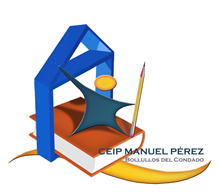 C.E.I.P. MANUEL PÉREZBollullos del CondadoHuelvaAsistentes: -MIEMBROS DE LA COMISIÓN.